VAINAJAKULTTI 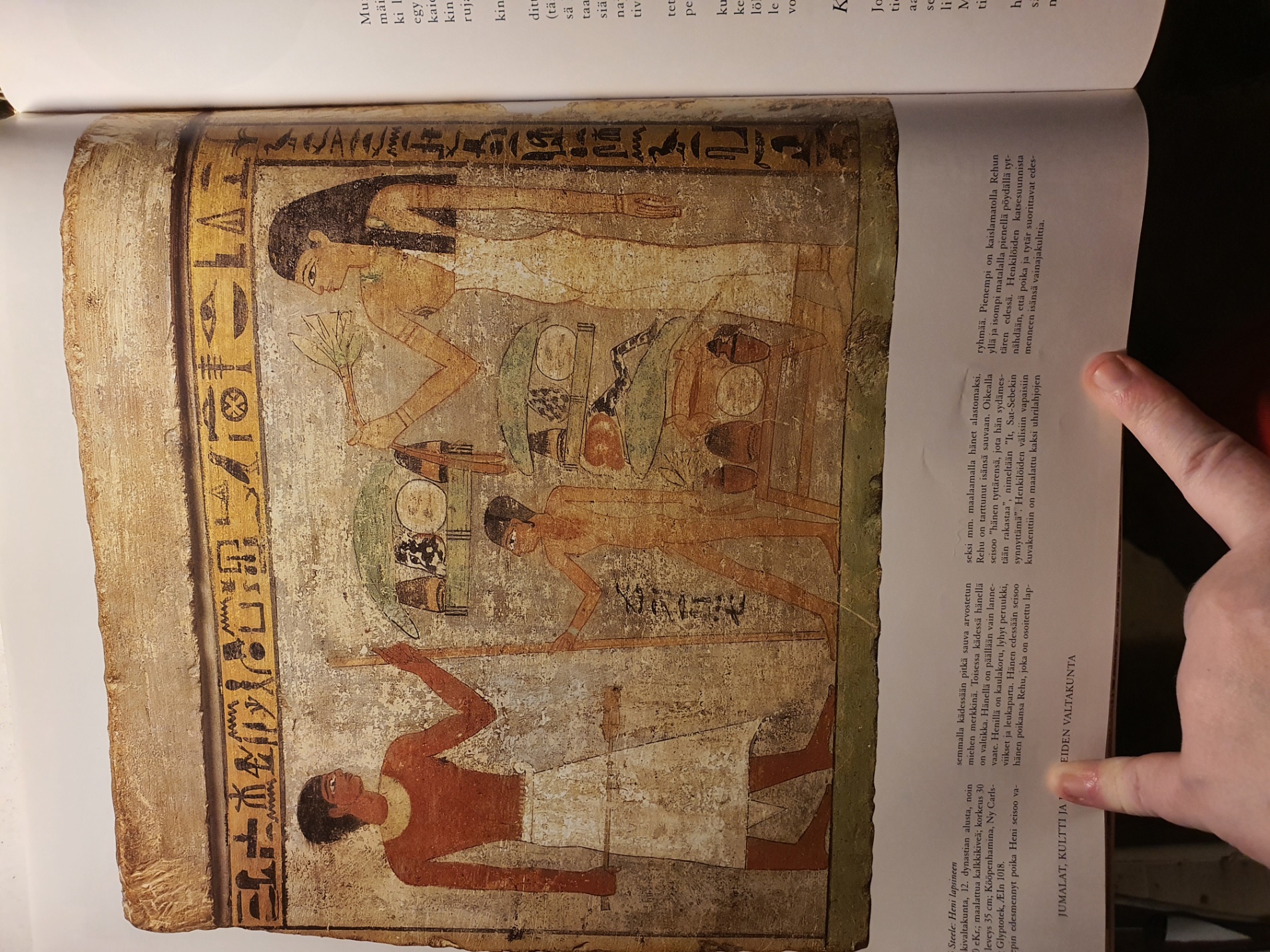 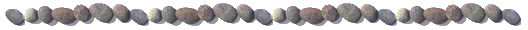 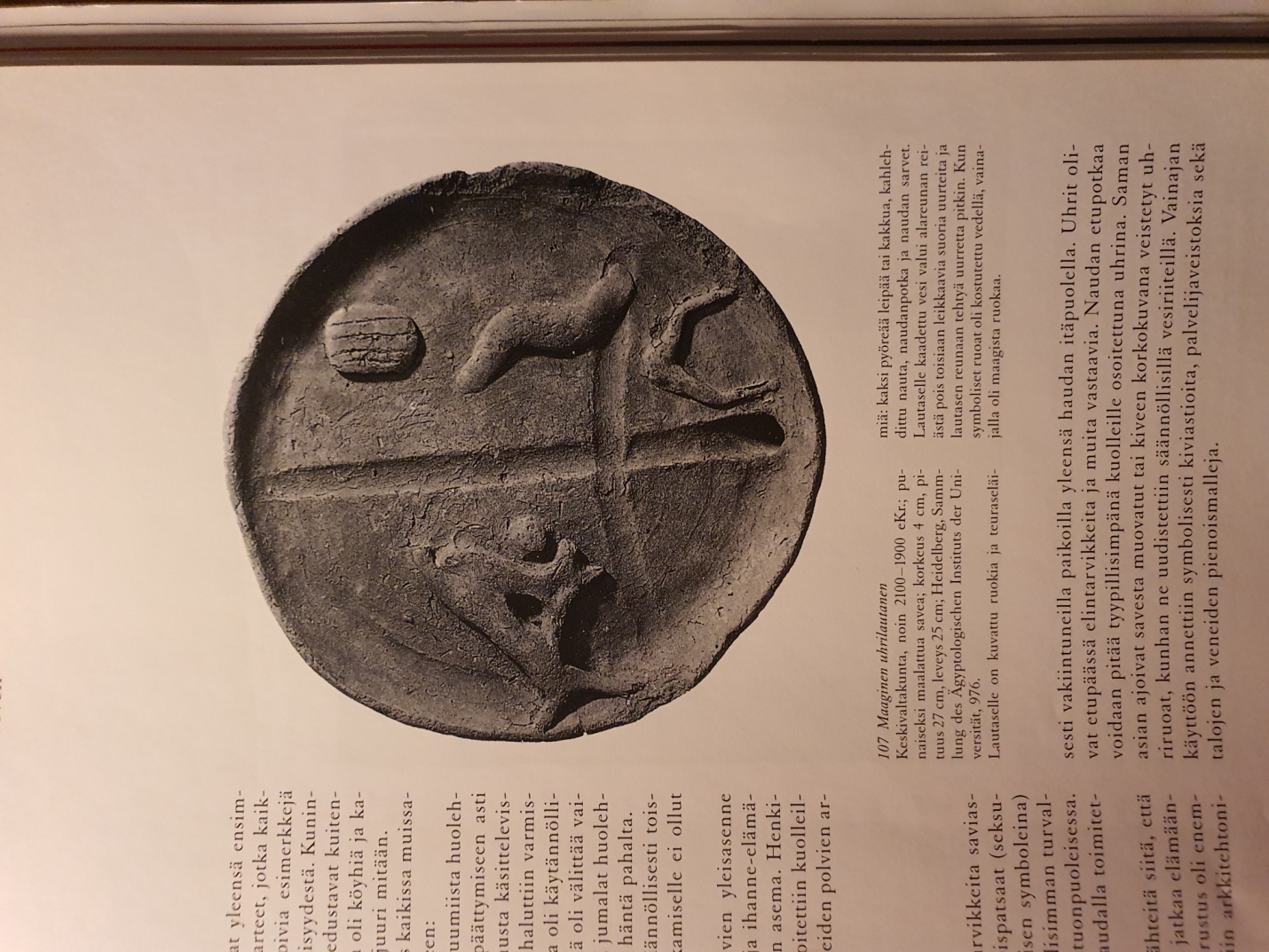 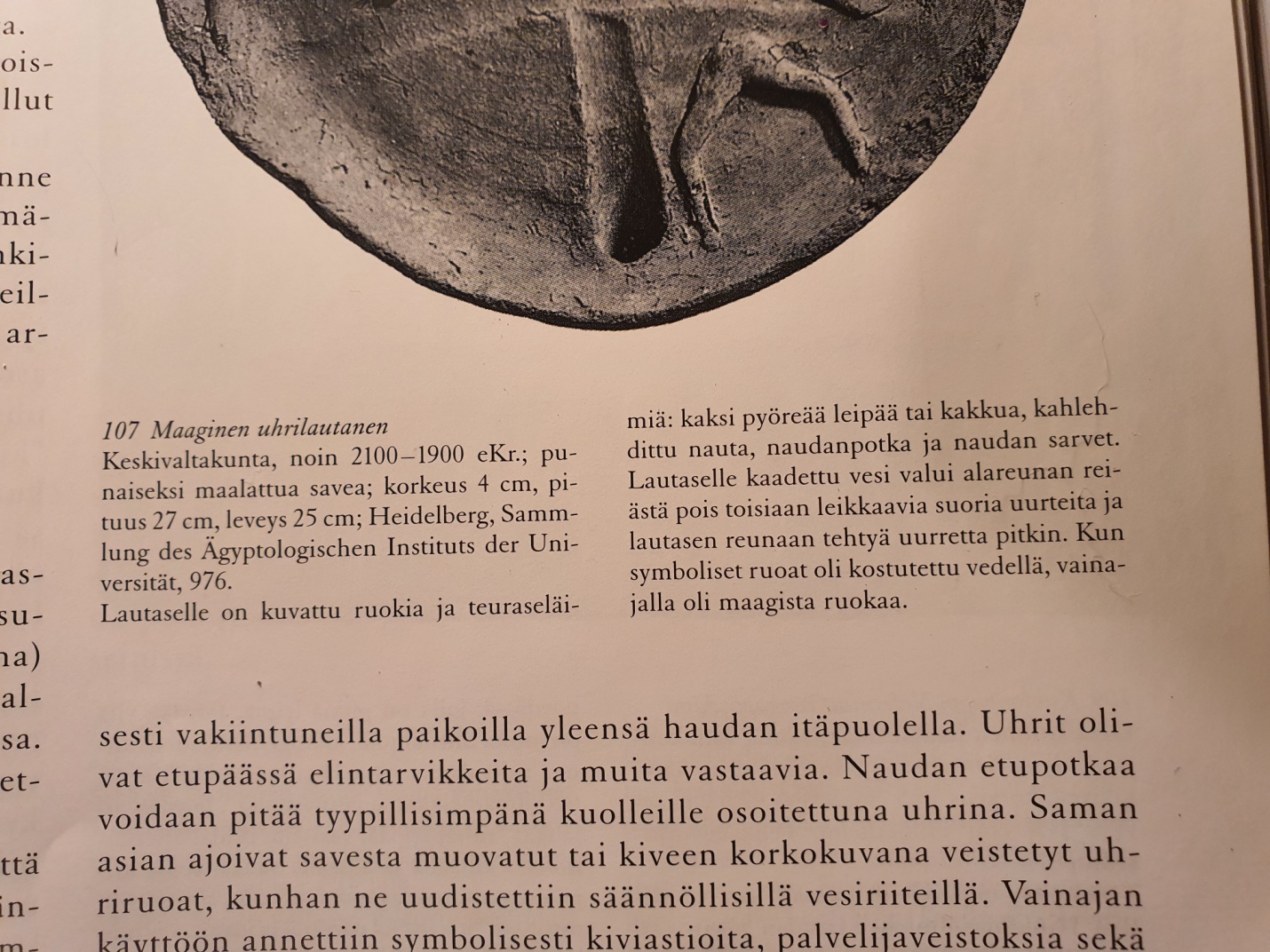 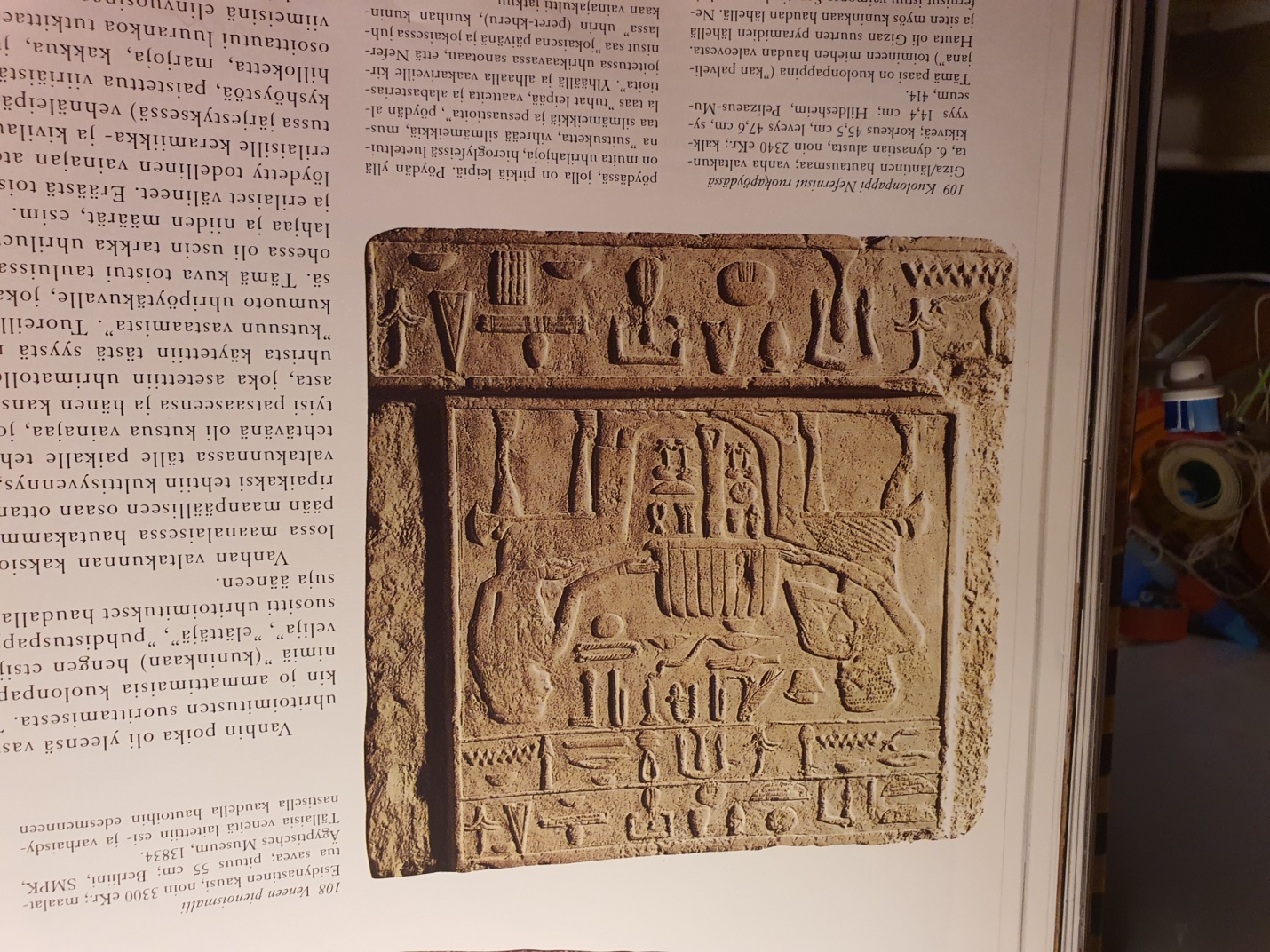 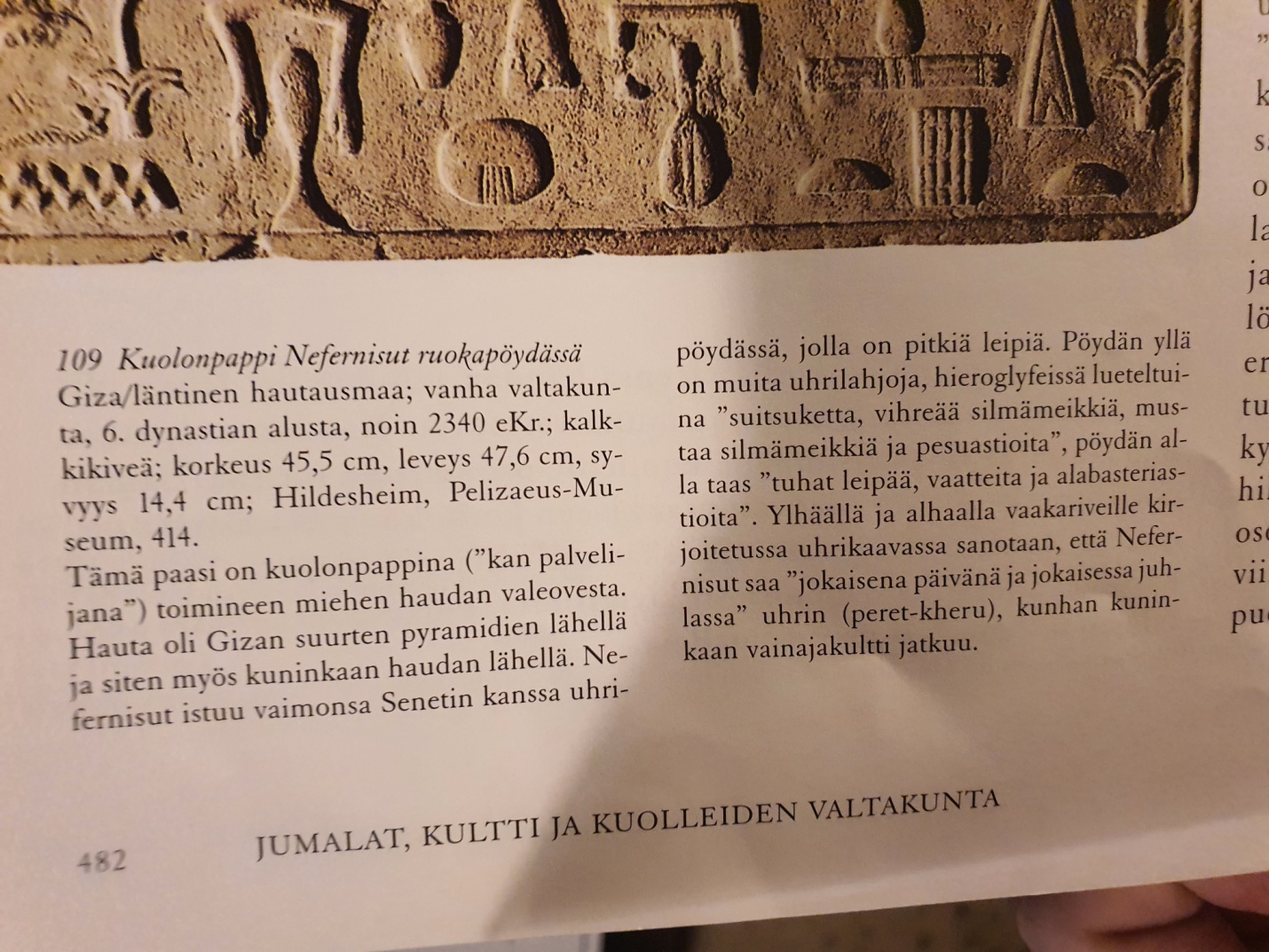 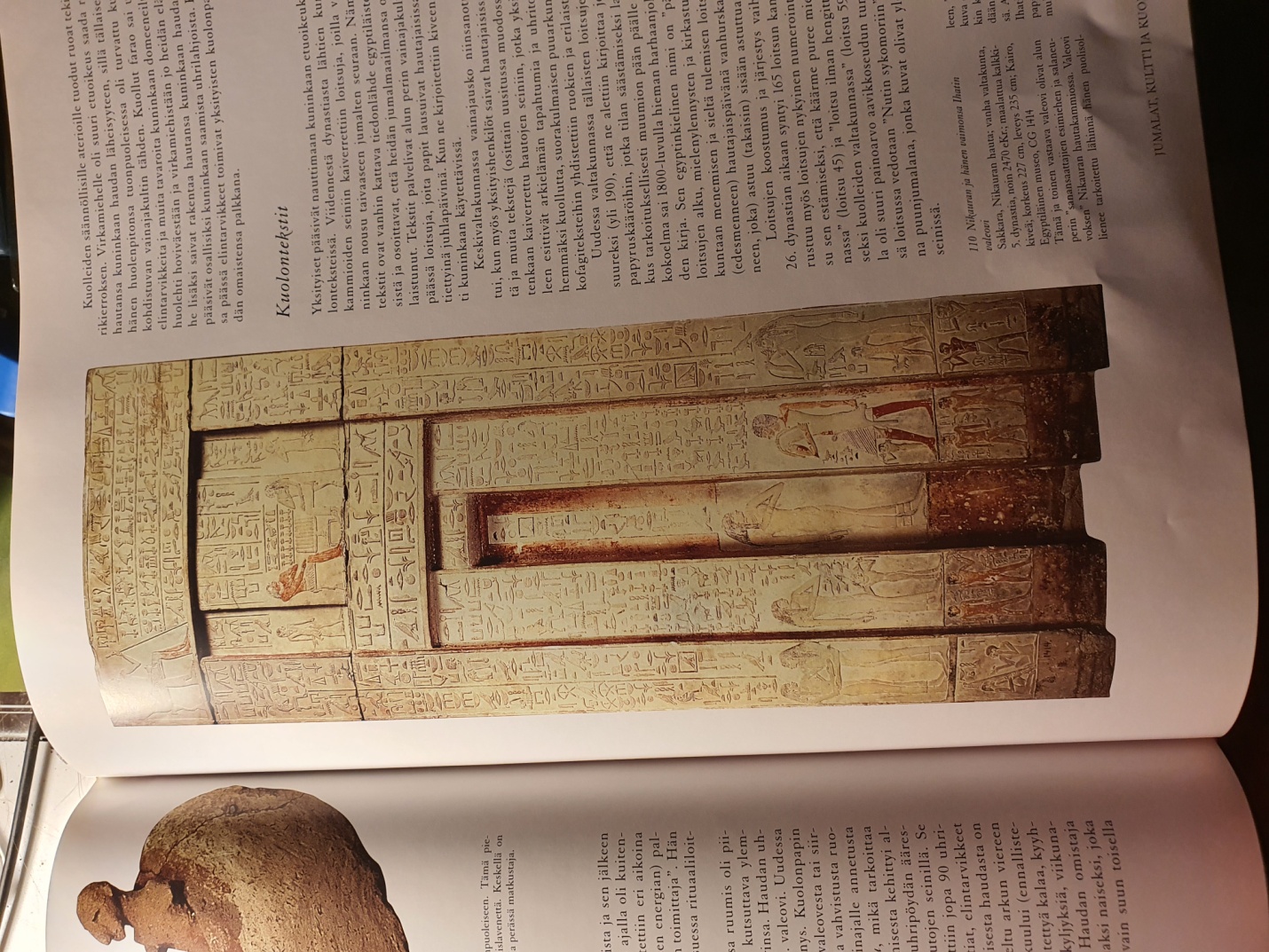 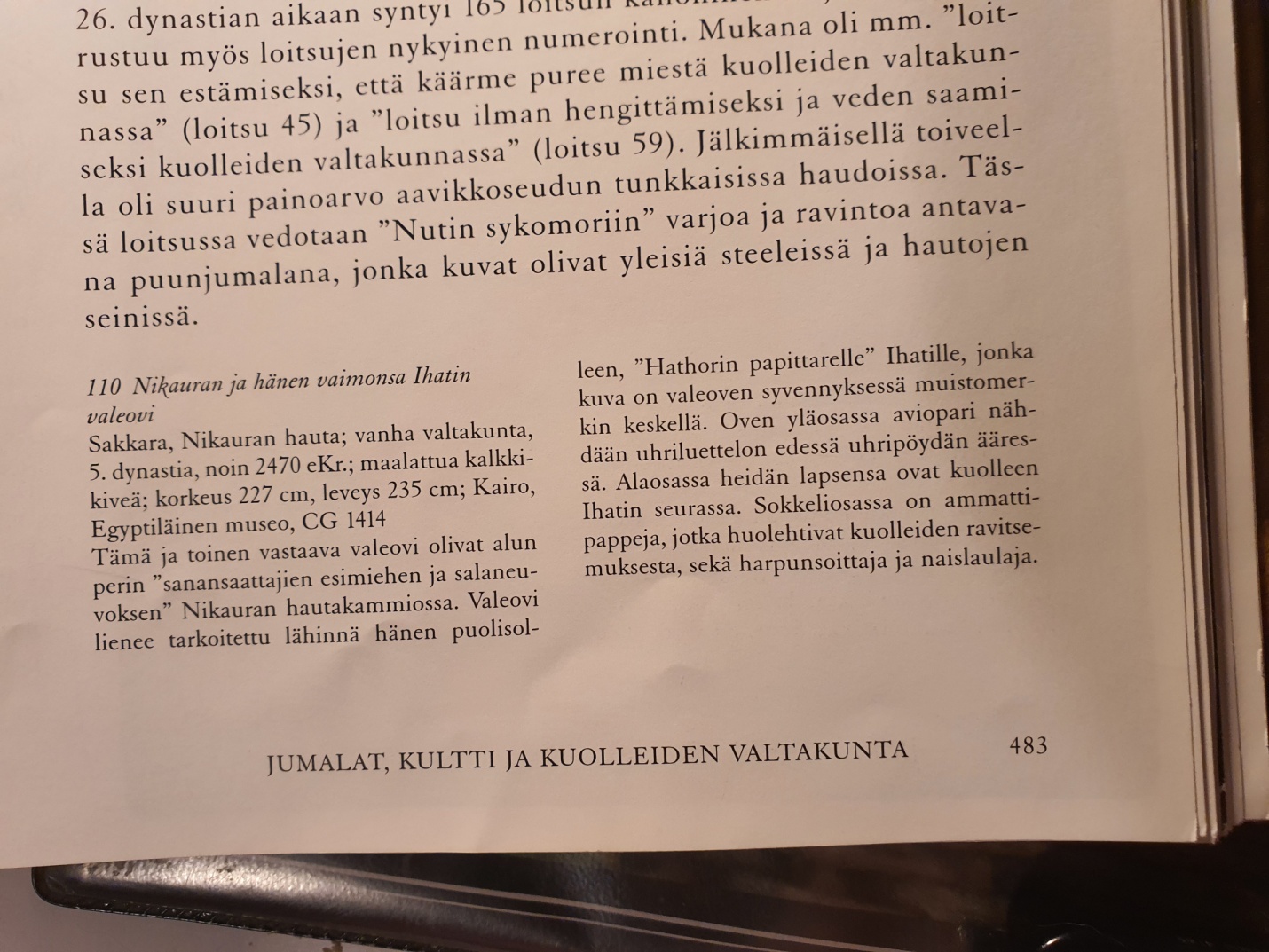 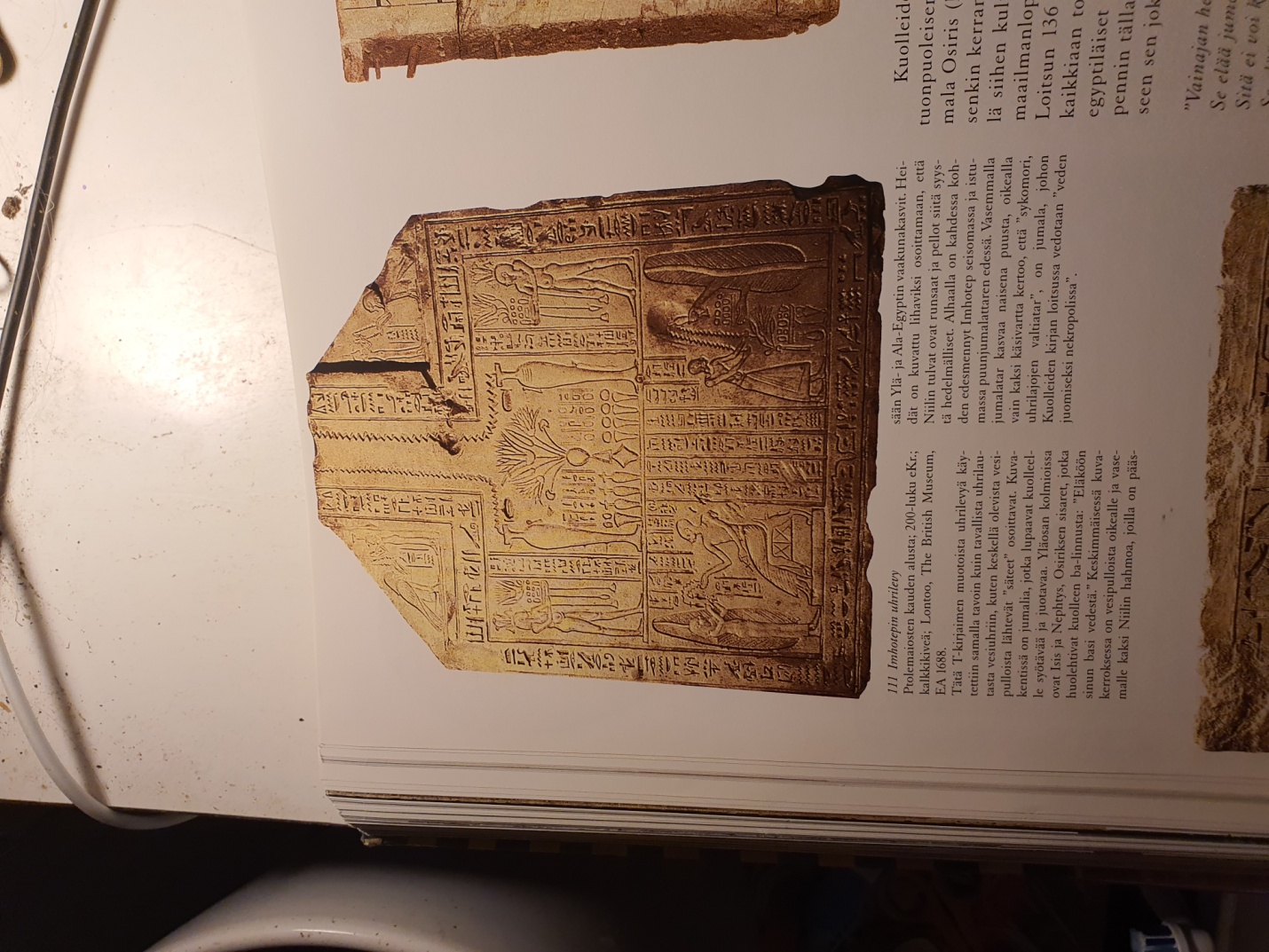 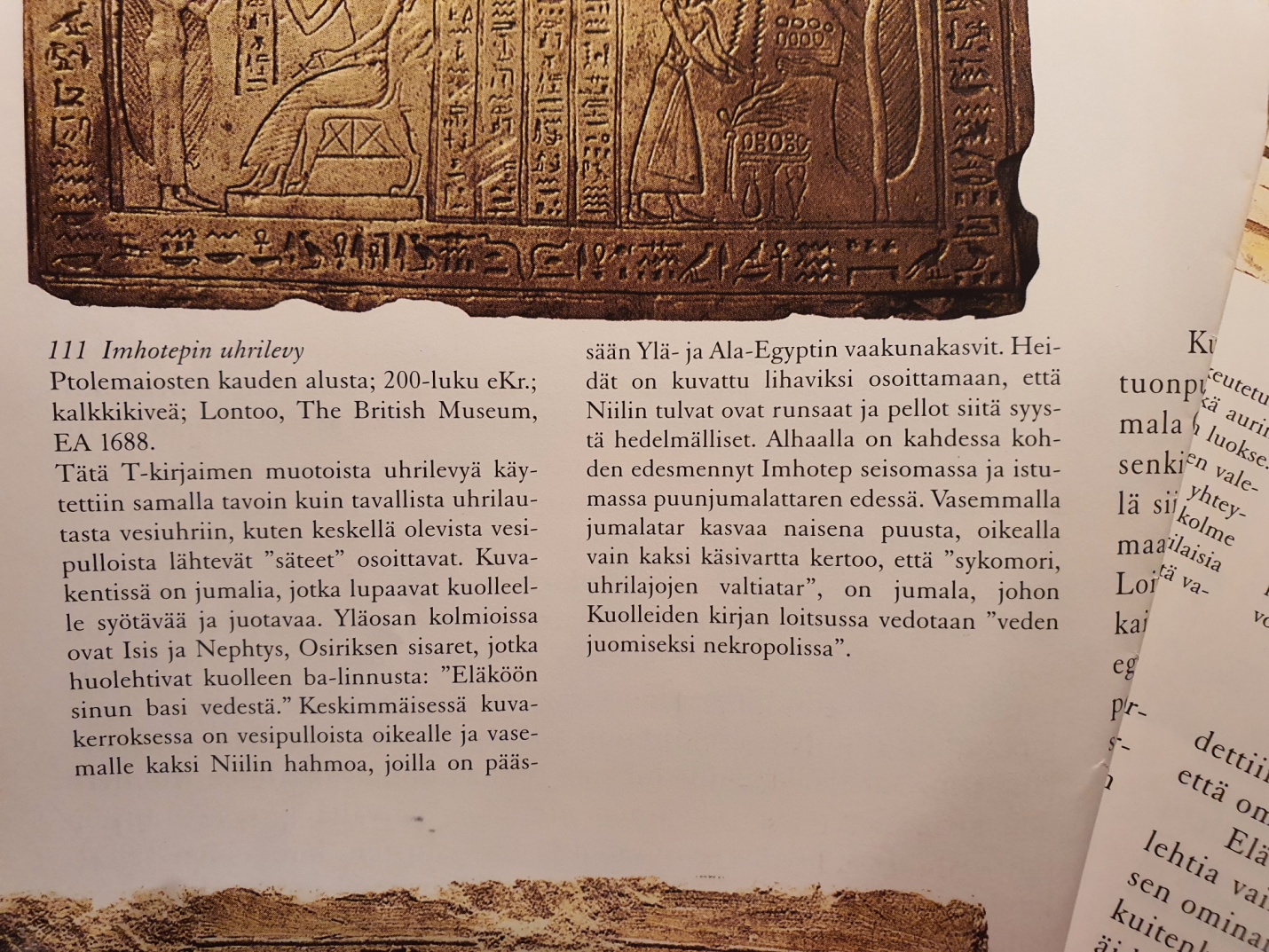 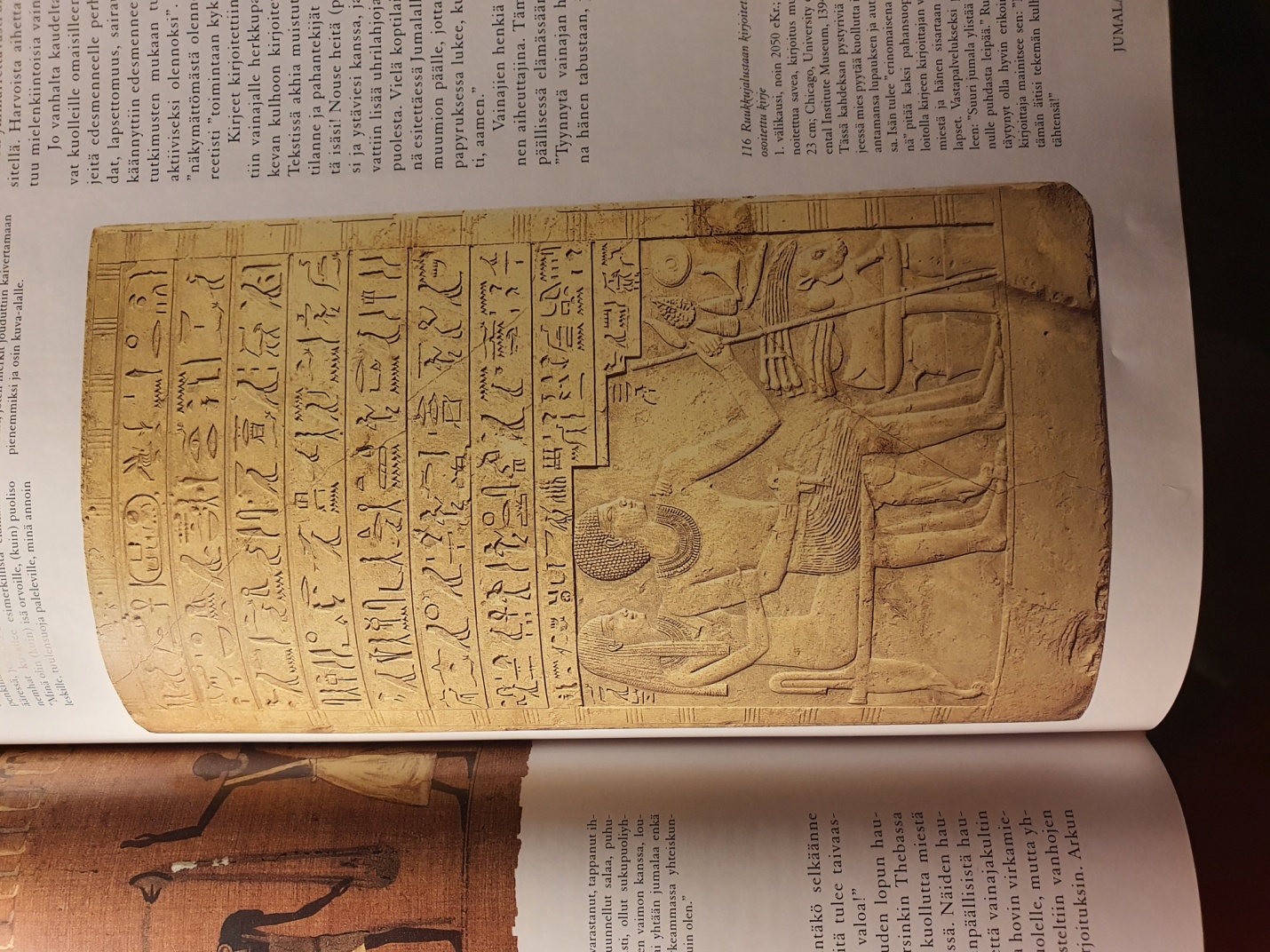 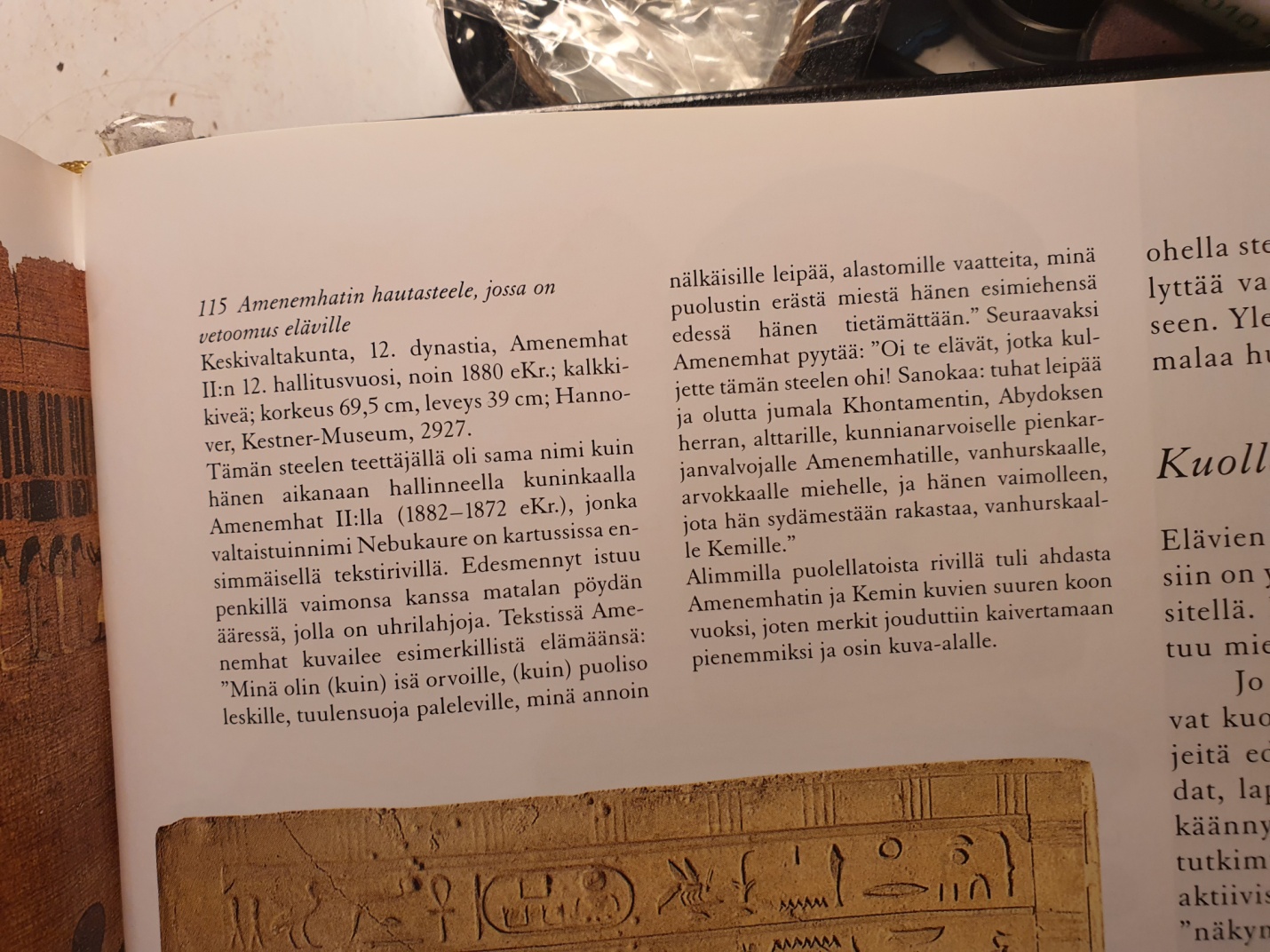 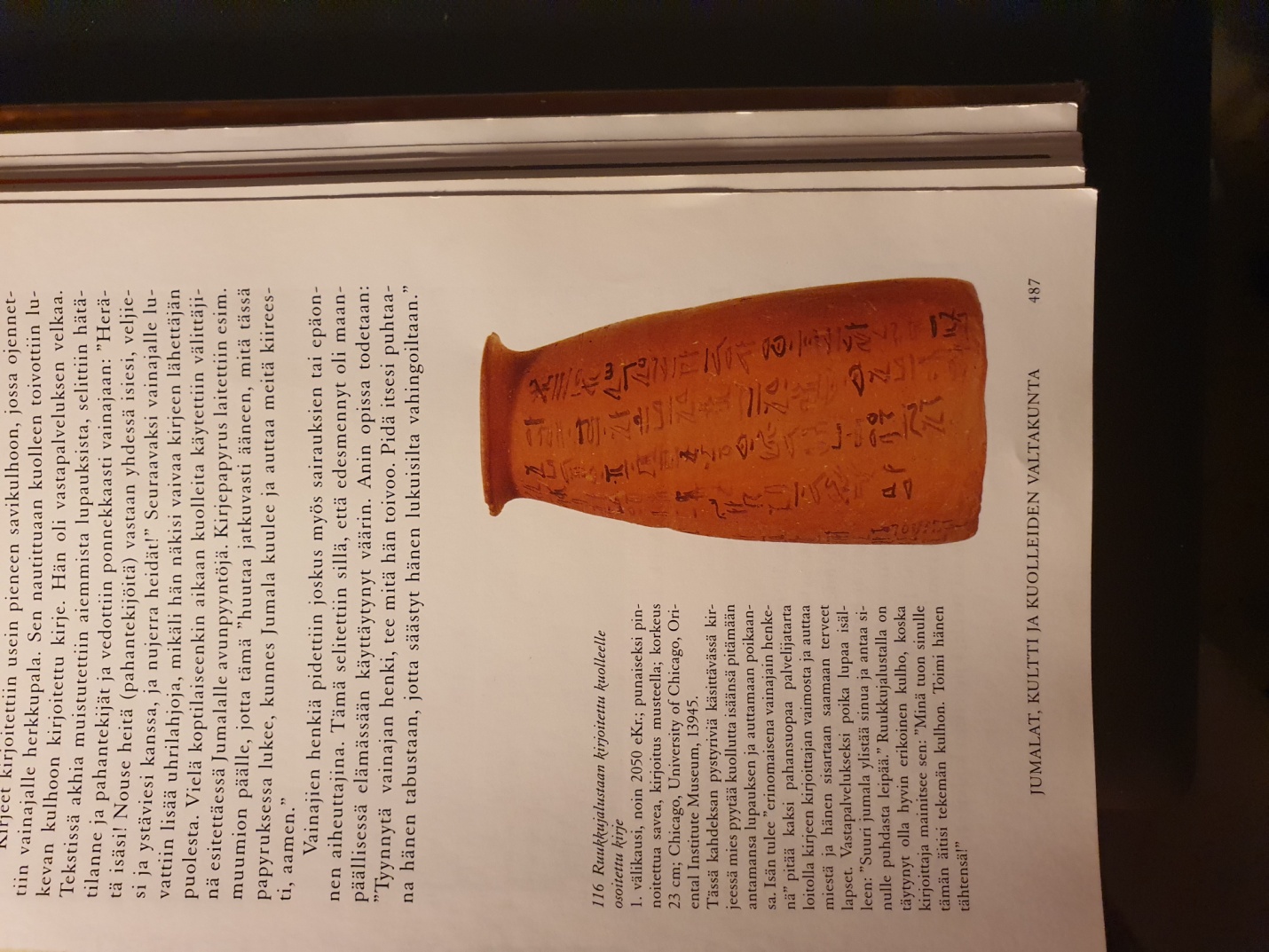 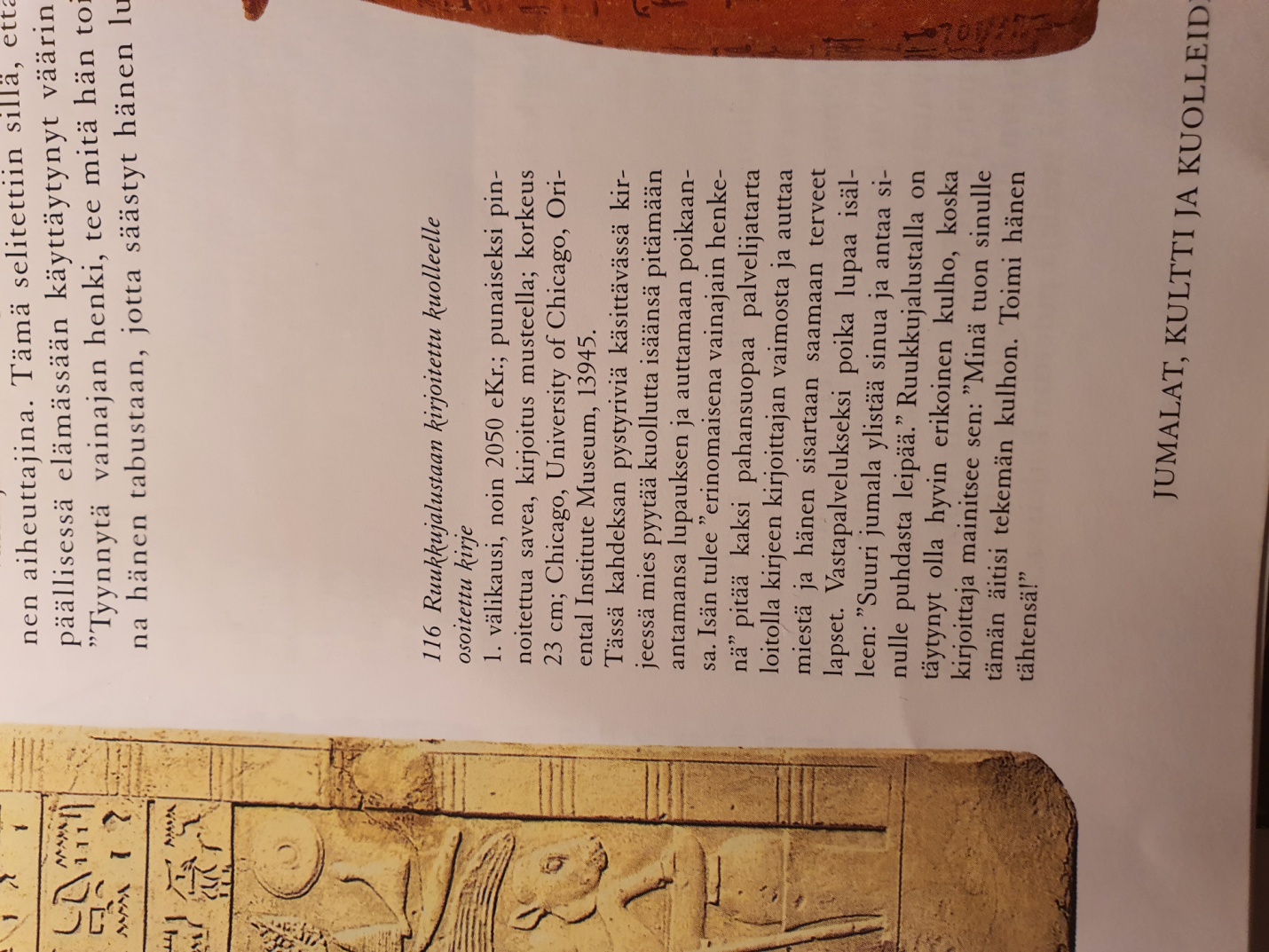 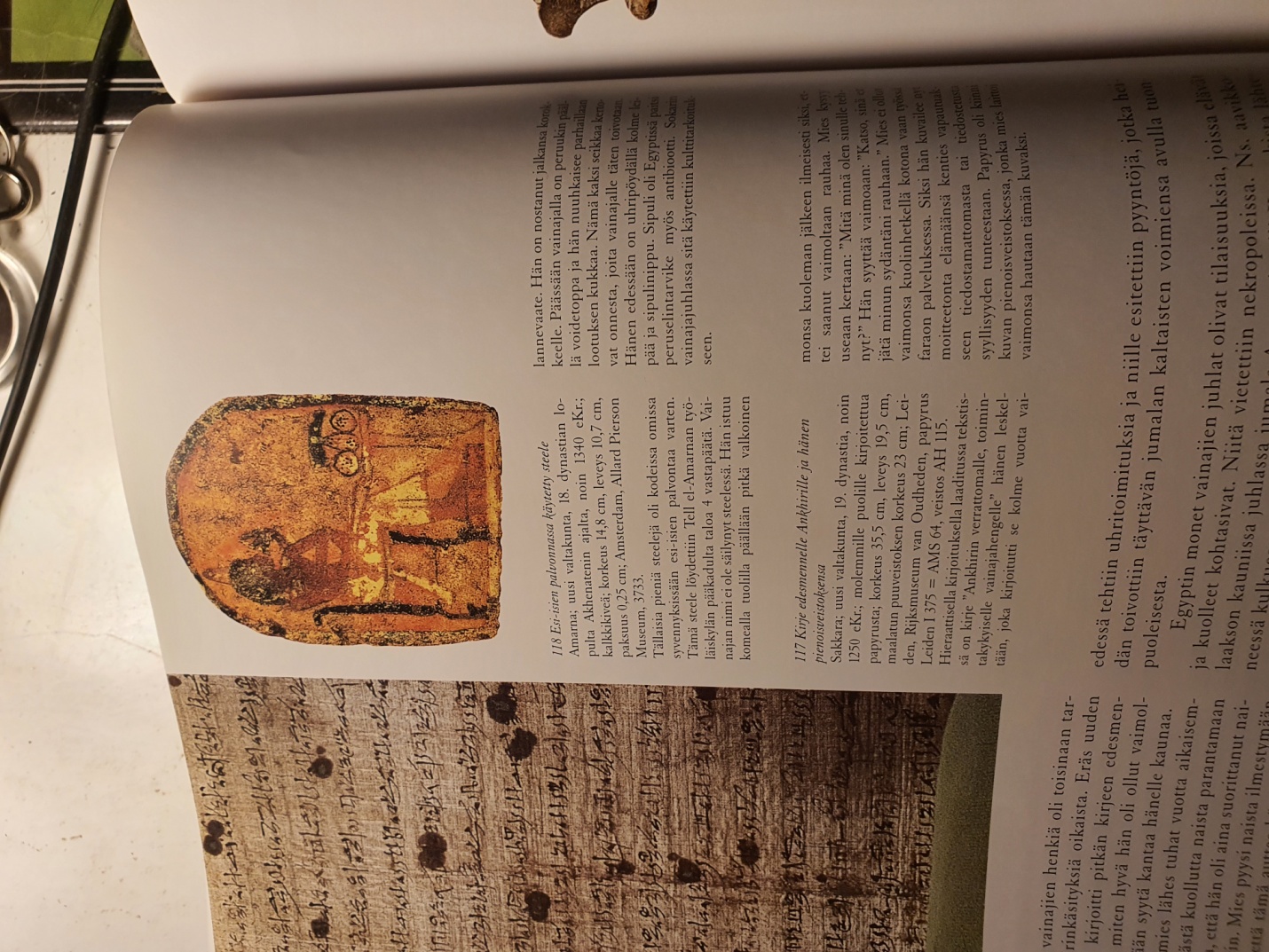 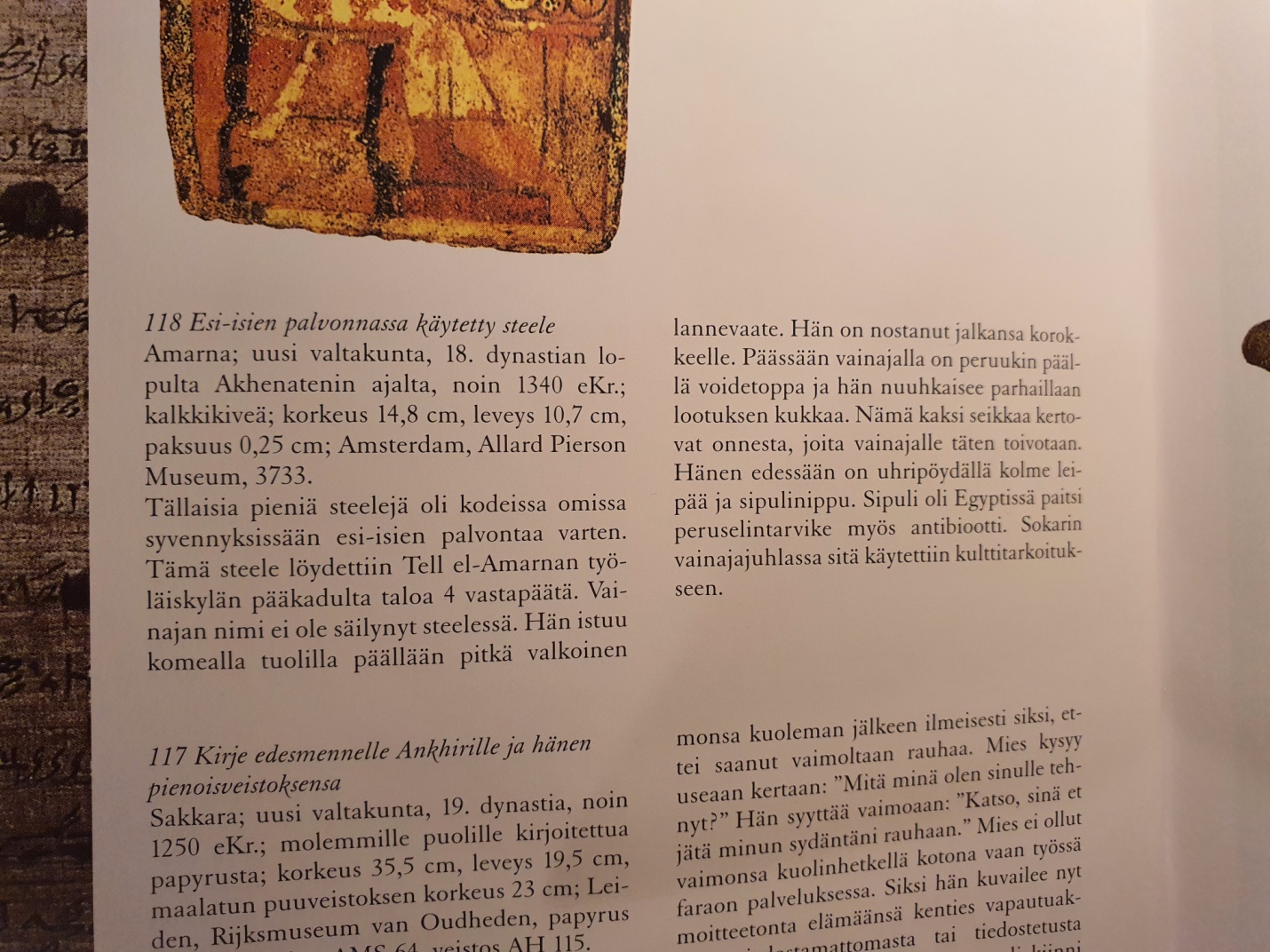 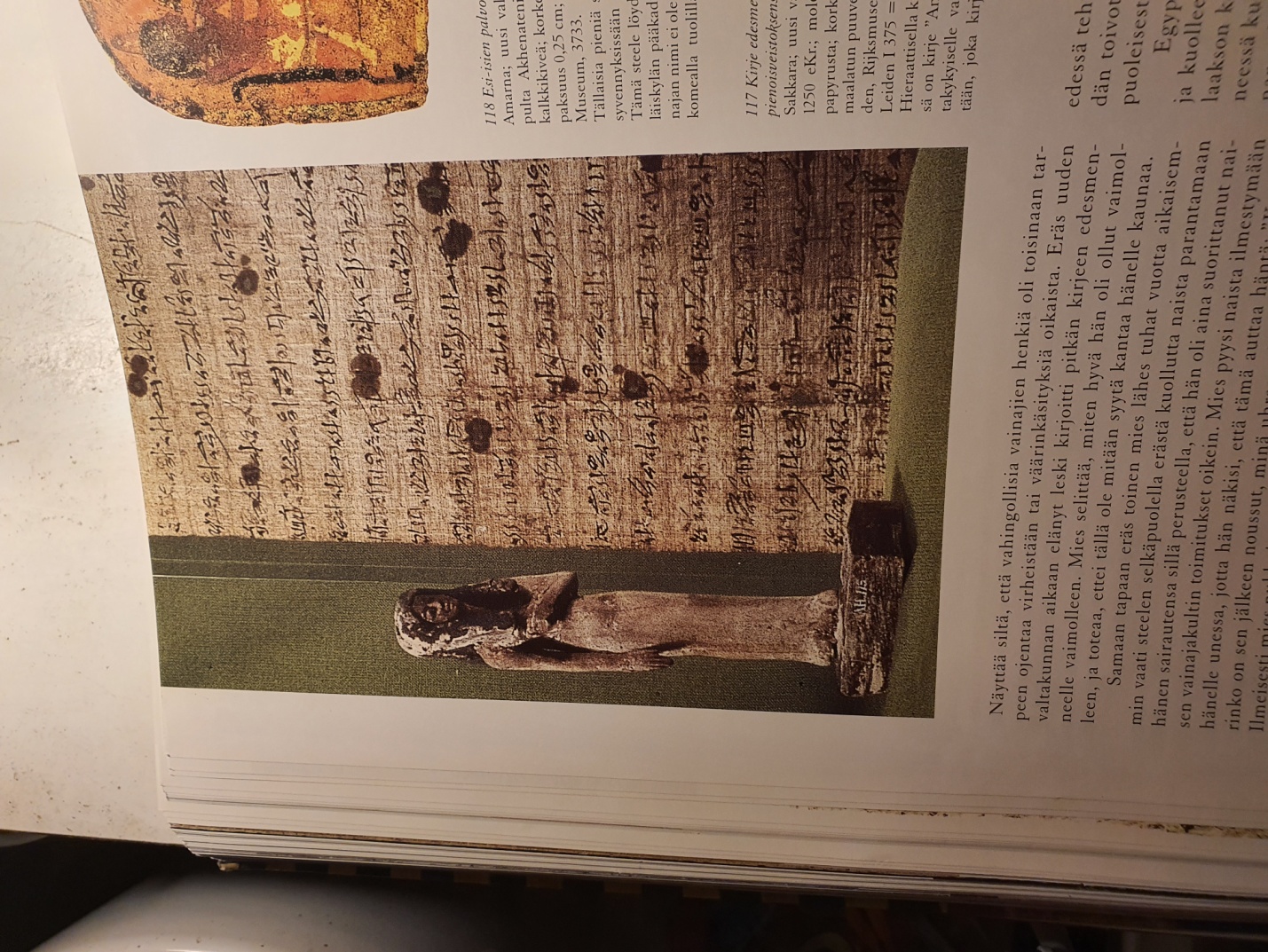 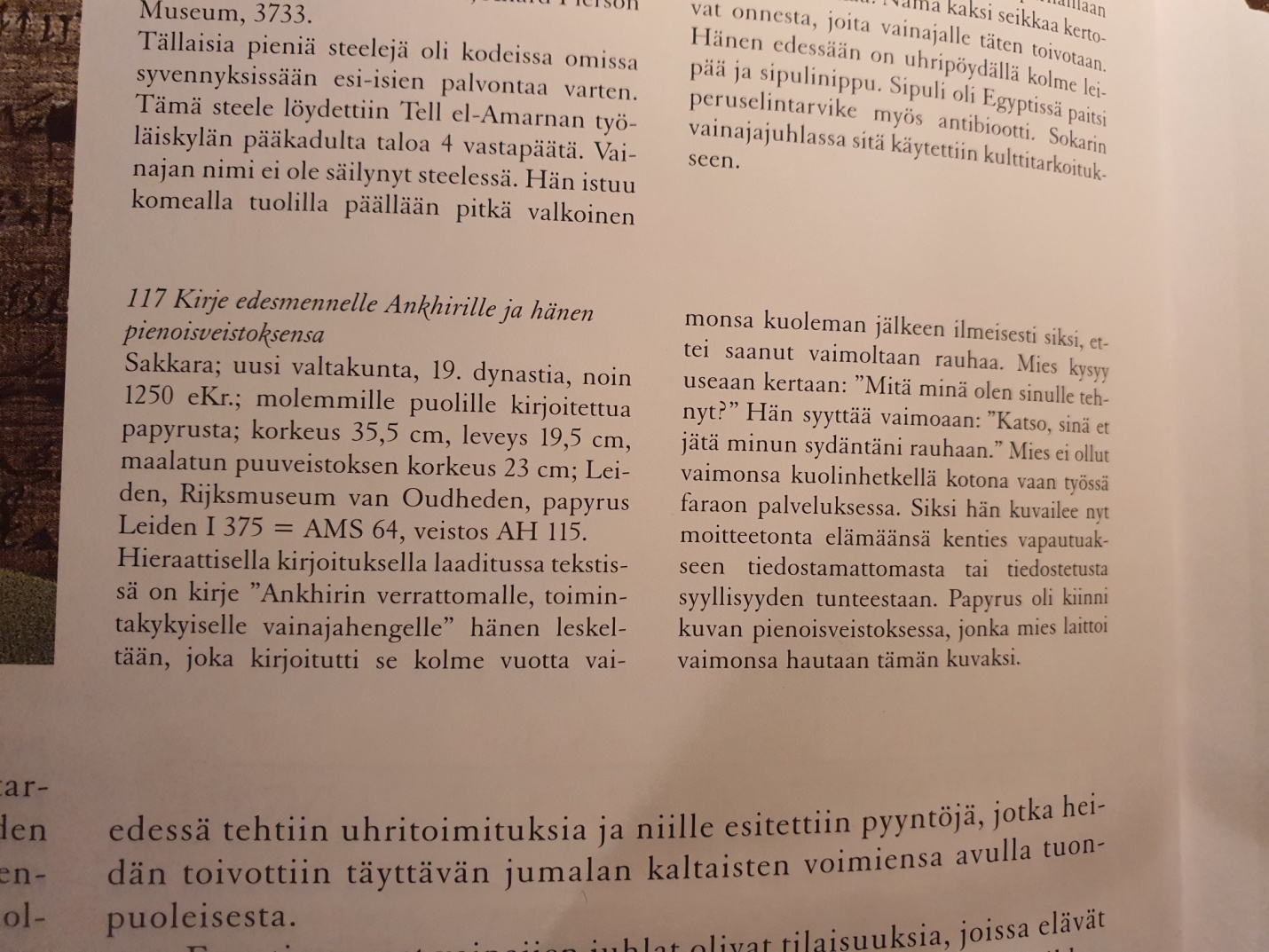 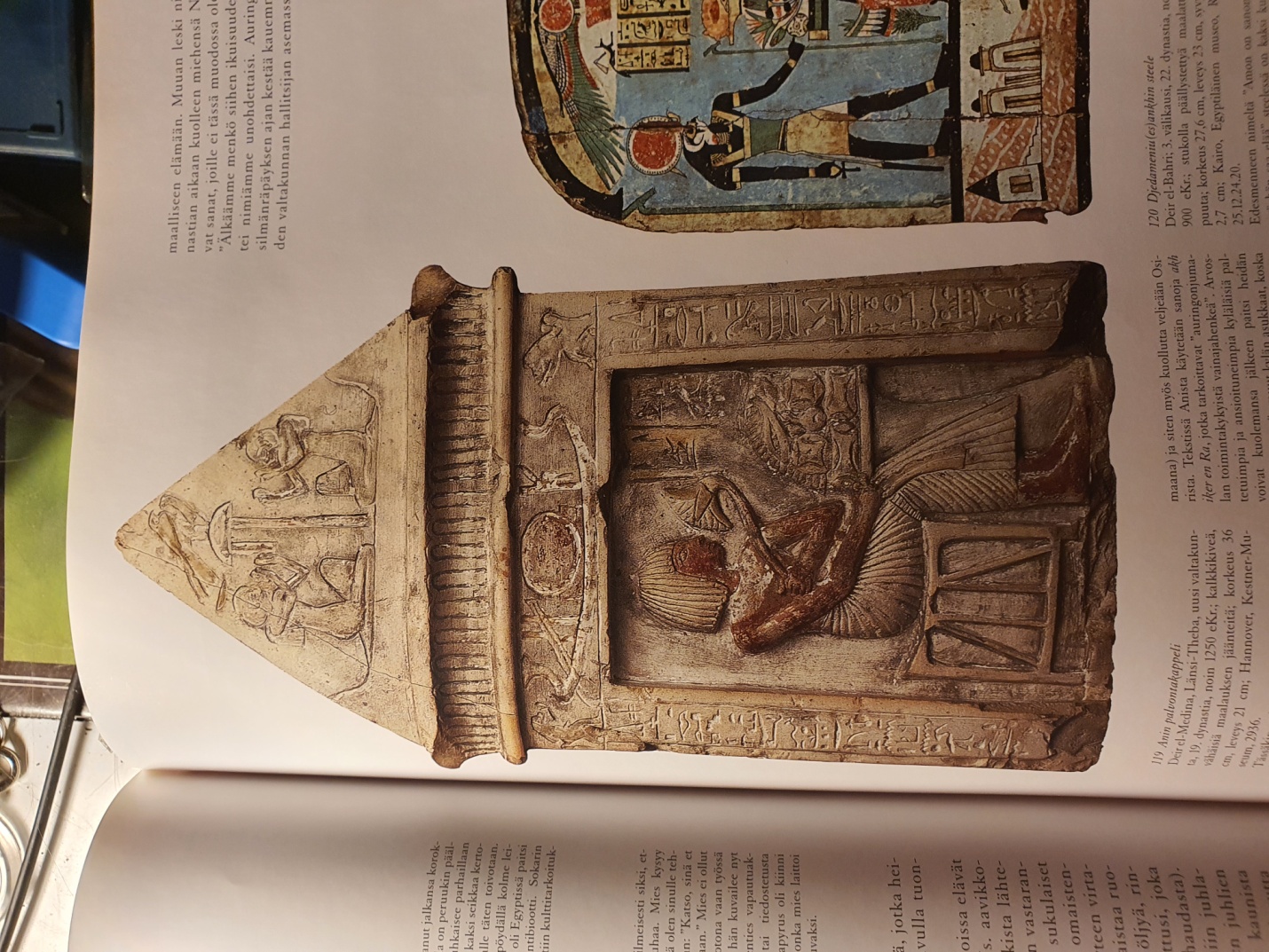 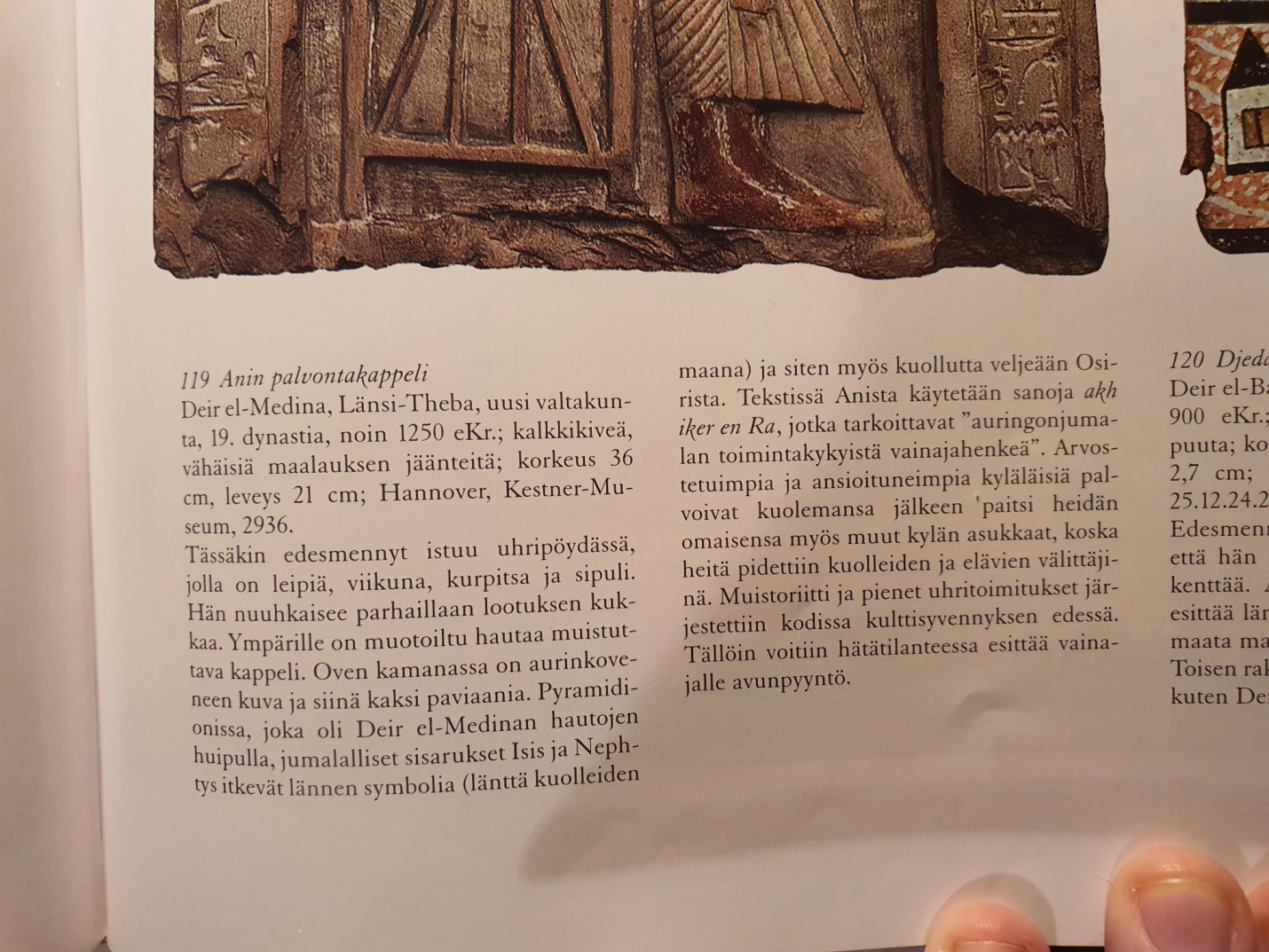 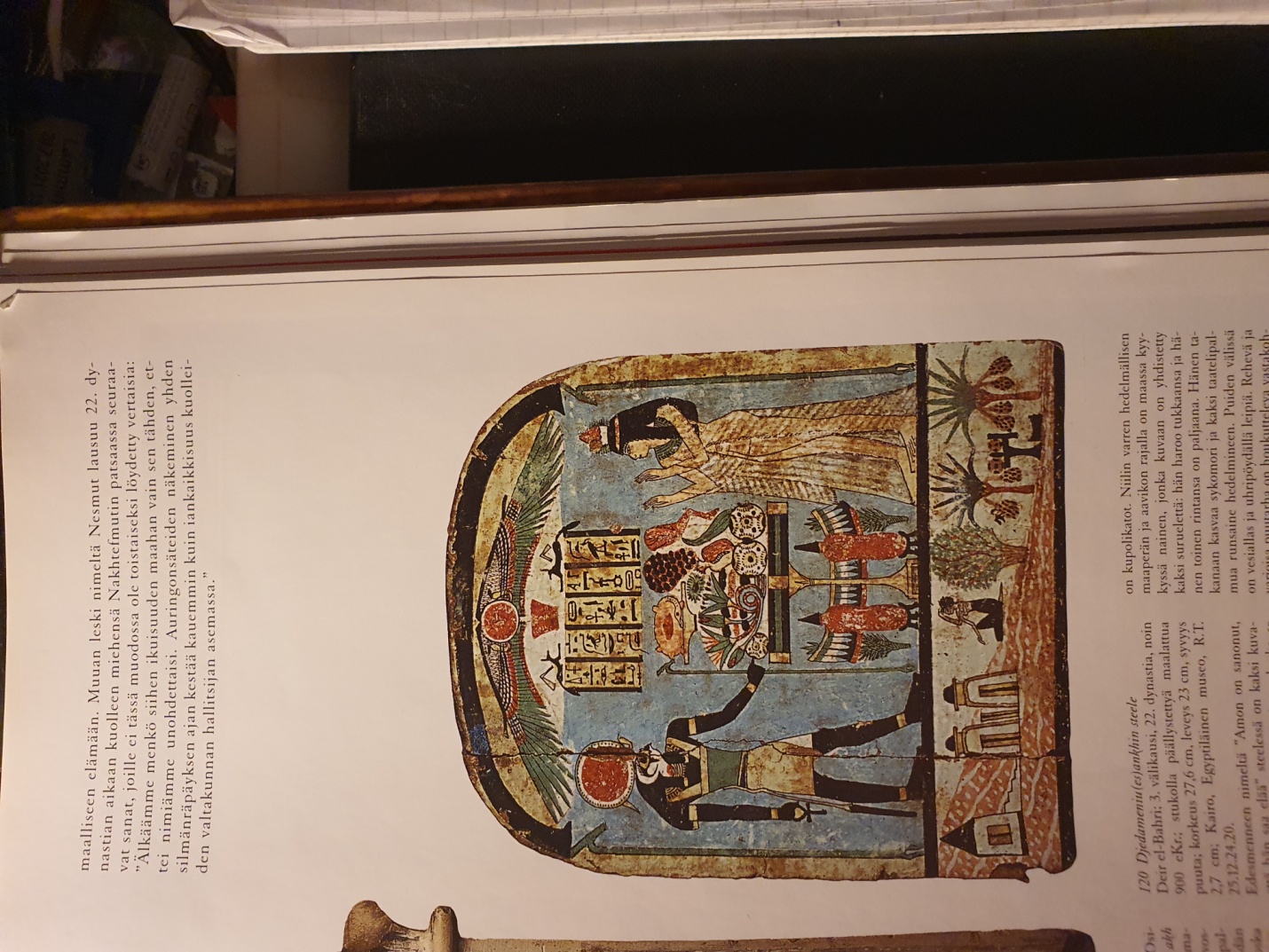 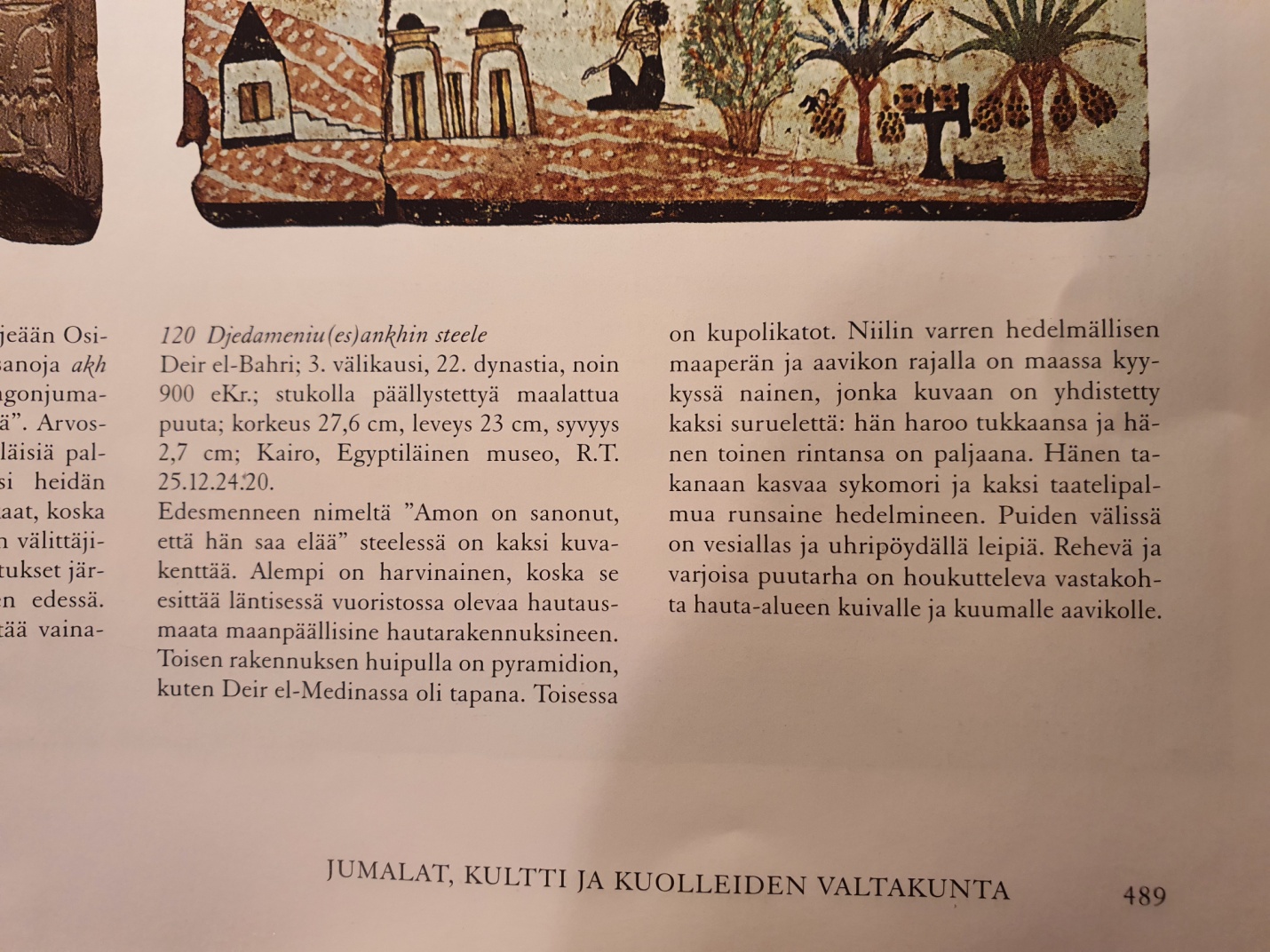 